Duración: 8 días 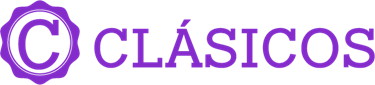 Llegadas: jueves, 01 de febrero al 23 de diciembre 2024 Mínimo 2 pasajeros.Servicios compartidos. Día 1.- Nueva YorkBienvenido a la ciudad de Nueva York. Traslado al hotel. Tiempo libre para explorar la ciudad. Check-in empieza a las 16:00 horas. En caso de llegar más temprano, es posible guardar su equipaje en el hotel y aprovechar la ciudad hasta que su habitación esté lista. Alojamiento.Día 2.- Nueva YorkAlto y Bajo Manhattan.Esta excursión le permitirá conocer y sentir el inolvidable ambiente de la famosa “Gran Manzana”. Recorrerá los distintos distritos que rodean Central Park, para luego cruzar el Corazón de Manhattan, Times Square y bajar a Greenwich Village, Soho, Little Italy, Chinatown, hasta la zona financiera de “Wall Street”. En esta excursión, podrá apreciar entre otros, el Rockefeller Center, Lincoln Center, el Museo de Historia Natural y la Universidad de Columbia, pasando luego por la “Milla de los Millonarios”, donde se encuentra la mayor parte de museos de New York, entre ellos el Metropolitano, el Guggenheim y el de la ciudad de New York. No incluye el regreso al hotel. El tour finaliza en el Battery Park. Tarde y noche libre. Alojamiento.Duración: Aproximadamente 4 horasDía 3.- Nueva YorkBarco por Manhattan.El paseo en crucero Landmarks Cruise es una excelente opción para ver la isla de Manhattan desde otro punto de vista. En este paseo de 1 hora y media con narración en ingles verá los lugares más emblemáticos de la ciudad y sus rascacielos además de las magníficas vistas panorámicas del centro y el bajo Manhattan. También llegará cerca de la estatua de la Libertad y navegará por debajo de los puentes Brooklyn, Manhattan y Williamsburg. Los cruceros cuentan con espacio en la terraza al aire libre y asientos en el interior con calefacción/aire acondicionado y con grandes ventanas para disfrutar de las vistas. El crucero también cuenta con una cafetería a bordo con opción de sándwiches, ensaladas, merienda y bebidas disponibles para la compra. Después del tour, tarde libre para visitar lugares de interés y aprovechar la ciudad a su manera. Alojamiento.(No se incluyen traslados al puerto, pasajeros deben llegar por su cuenta).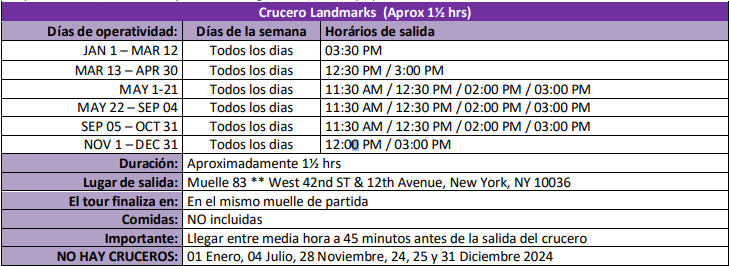 Día 4.- Nueva YorkDía libre. Siga disfrutando de La Gran Manzana a su propio ritmo. Alojamiento.Día 5.- Nueva York – BostonLlega el fin de nuestro paseo. Traslado al aeropuerto de acuerdo a la hora de su vuelo. Check-out a las 11:00 horas. Vuelo interno o traslado en tren de Nueva York a Boston no incluido. Bienvenido a la ciudad de Boston. Traslado al hotel. Tiempo libre para explorar la ciudad. Check-in empieza a las 16:00 horas. En caso de llegar más temprano, es posible guardar su equipaje en el hotel y aprovechar la ciudad hasta que su habitación esté lista. Alojamiento.Día 6.- BostonTour de aproximadamente tres horas, suficiente para ver los diferentes aspectos de la ciudad ya que está especialmente diseñado para obtener un máximo beneficio en un corto tiempo. Sitios que se visitan: La zona colonial donde se dieron los primeros inicios de la revolución, como es el Faneuil Hall y Quincy Market, cuna de la civilización norteamericana. La antigua Casa del Estado donde ocurrió La masacre de Boston, y el barco réplica del Boston Tea Party donde los colonos mostraron su disgusto contra el Reino Británico. Las casas Bostonianas que resaltan las zonas de Beacon Hill y Back Bay donde se ve un contraste entre lo antiguo y lo moderno. La Calle Mount Vernon y la plaza Louisburg Square iluminadas con faroles a gas, originales de la época. La zona Copley Square, de mayor atracción por su variedad de arquitectura, donde se encuentran la Iglesia de la Trinidad, con sus monumentales vitrales, John Hancock tower, el edificio más alto de Nueva Inglaterra, La Biblioteca de Boston con una de las mayores colecciones de obras literarias hispano-americanas y la calle Newbury zona de galerías, almacenes de “marca” y cafés al estilo parisino e incluso hoteles de cinco estrellas. También vemos la sede principal de la Iglesia Científica de Cristo, donde se encuentra el Mapparium, único en el mundo y un órgano manual de más de 13.000 tubos. El museo de bellas artes, El parque Fenway, escenario del “Estrangulador de Boston”. El barrio North End o pequeña Italia. La zona de Charlestown “Madre de las Universidades”, campo donde tuvo lugar la batalla de Bunker Hill que contribuyó a la Independencia. El puerto donde está ubicado el USS Constitution, uno de los primeros barcos de la fuerza marina americana (1797), el Acuario de Boston y la Gran Excavación en medio de la ciudad. Alojamiento.Día 7.- BostonDía libre. ¿Qué le parece aprovechar otras atracciones y conocer más de la ciudad de Boston? Alojamiento.Día 8.- BostonLlega el fin de nuestro paseo. Traslado al aeropuerto de acuerdo a la hora de su vuelo. ¡Buen Viaje! Check-out a las 11:00 horas. Fin de nuestros servicios.SE NECESITA VISA PARA VISITAR ESTADOS UNIDOSIncluye:4 noches de alojamiento en Nueva York y 3 en BostonTraslados de llegada y salidaCity Tour en español (Alto y Bajo Manhattan)Paseo en crucero Landmarks en Manhattan (no incluye traslados)City Tour en español (Boston)Transporte y tours en servicios compartidos abordo de vehículos con capacidad controlada y previamente sanitizadosImpuestos y permisos para realizar las visitasAsistencia de viaje básicaNo incluye:Resort fee pagadero en destinoBoleto aéreoAlimentos no especificados Todo servicio no descrito en el precio incluyePropinas y gastos personalesVisa de Ingreso a USAImportante:Se considera menor de 0 a 12 años.Máximo 2 menores compartiendo con 2 adultos en la ocupación máxima de la habitación Los hoteles están sujetos a cambio según la disponibilidad al momento de la reserva por el tour operador. En ciertas fechas, los hoteles propuestos no están disponibles debido a eventos anuales preestablecidos. En esta situación, se mencionará al momento de la reserva y confirmaremos los hoteles disponibles de la misma categoría de los mencionados.Habitaciones estándar. En caso de preferir habitaciones superiores favor de consultar.No se reembolsará ningún traslado o visita en el caso de no disfrute o de cancelación del mismo.El orden de las actividades puede tener modificacionesAl momento de su registro en el hotel, una tarjeta de crédito le será requerida, esto es con el fin de garantizar que usted se compromete a no dañar la habitación y dejarla en las mismas condiciones que le fue entregada. La tarjeta de crédito le ayudara también para abrir crédito dentro de las instalaciones del hotel para consumo interno. Manejo de equipaje en el tour máximo de 1 maleta por persona. En caso de equipaje adicional costos extras pueden ser cobrados en destino.  Para poder confirmar los traslados debemos recibir la información completa a más tardar 30 días antes de la salida. Si no recibimos esta información el traslado se perderá sin reembolso.Suplemento adicional de $34 por pasajero/vía será aplicado para traslados nocturnos con vuelos llegando entre las 22:00 horas y 07:00 horas y saliendo entre las 01:00 horas y 07:00 horas. ** Si son dos pasajeros o más, el suplemento nocturno adicional es de $17 por pasajero/vía.En caso de que sea necesario (eventos, cierre de venta, disponibilidad), se utilizará un hotel de categoría similar.Facility fee en Nueva York: $40.00 por noche y por habitación + tasas, debe ser pagado localmente por el pasajero.Facility fee en Boston: $35.00 por noche y por habitación + tasas, debe ser pagado localmente por el pasajero.Fechas cerradas: Año Nuevo (01 – 05 enero), Viernes Santo (25-31 marzo & 01-03 abril), Boston Marathon (10-20 abril), Memorial Day (23 - 31 mayo & 01, 30 junio), Independencia (01 – 08 julio), Labor Day (29-31 agosto & 01 – 07 septiembre), Thanksgiving (24 – 30 noviembre), Navidad (01 - 03, 20 – 30 diciembre) y Año Nuevo (31 diciembre).HOTELES PREVISTOS O SIMILARESHOTELES PREVISTOS O SIMILARESHOTELES PREVISTOS O SIMILARESCIUDADHOTELCAT.NUEVA YORKDOUBLETREE TIMES SQUARE WESTPBOSTONSTUDIO ALLSTON HOTELTCHECK IN - 15:00HRS // CHECK OUT- 11:00HRSCHECK IN - 15:00HRS // CHECK OUT- 11:00HRSCHECK IN - 15:00HRS // CHECK OUT- 11:00HRSTARIFA POR PERSONA EN USDTARIFA POR PERSONA EN USDTARIFA POR PERSONA EN USDTARIFA POR PERSONA EN USDTARIFA POR PERSONA EN USDTARIFA POR PERSONA EN USDTARIFA POR PERSONA EN USDSOLO SERVICIOS TERRESTRESSOLO SERVICIOS TERRESTRESSOLO SERVICIOS TERRESTRESSOLO SERVICIOS TERRESTRESSOLO SERVICIOS TERRESTRESSOLO SERVICIOS TERRESTRESSOLO SERVICIOS TERRESTRESDBLTWINTPLCPLSGLMNRNUEVA YORK Y BOSTON24602690199017204820660TARIFA POR PERSONA EN USDTARIFA POR PERSONA EN USDTARIFA POR PERSONA EN USDTARIFA POR PERSONA EN USDTARIFA POR PERSONA EN USDTARIFA POR PERSONA EN USDTARIFA POR PERSONA EN USDSERVICIOS TERRESTRES Y AÉREOSSERVICIOS TERRESTRES Y AÉREOSSERVICIOS TERRESTRES Y AÉREOSSERVICIOS TERRESTRES Y AÉREOSSERVICIOS TERRESTRES Y AÉREOSSERVICIOS TERRESTRES Y AÉREOSSERVICIOS TERRESTRES Y AÉREOSDBLTWINTPLCPLSGLMNRNUEVA YORK Y BOSTON26902920222019505050890RUTA AÉREA PROPUESTA CON AEROMEXICO Y DELTA SALIENDO DE LA CIUDAD DE MÉXICO: MÉXICO - NUEVA YORK - BOSTON - MÉXICOIMPUESTOS (SUJETOS A CONFIRMACIÓN): 300 USD POR PASAJEROLOS VUELOS SUGERIDOS NO INCLUYEN FRANQUICIA DE EQUIPAJE - COSTO APROXIMADO 40 USD POR TRAMO POR PASAJERO.SUPLEMENTO PARA VUELOS DESDE EL INTERIOR DEL PAÍS - CONSULTAR CON SU ASESOR TRAVEL SHOPTARIFAS SUJETAS A DISPONIBILIDAD Y CAMBIO SIN PREVIO AVISO SE CONSIDERA MENOR DE 0 A 12 AÑOSVIGENCIA: 01 DE FEBRERO AL 23 DE DICIEMBRE 2024CONSULTAR SUPLEMENTOS PARA TEMPORADA ALTA